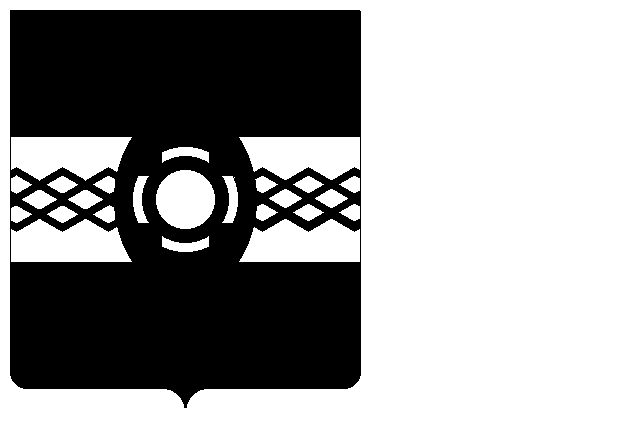 АДМИНИСТРАЦИЯ УДОМЕЛЬСКОГО ГОРОДСКОГО ОКРУГАПОСТАНОВЛЕНИЕ17.05.2019 г. Удомля № 706-па
О внесении изменений в Схему размещения нестационарных торговых объектов на территории Удомельского городского округаВ соответствии с Порядком внесения изменений в схему размещения нестационарных торговых объектов на территории  Удомельского городского округа, утвержденным постановлением Администрации Удомельского городского округа от 30.01.2018 № 65-па, протоколом заседания комиссии по размещению нестационарных торговых объектов на территории Удомельского городского округа от 17.04.2019 № 02, Администрация Удомельского городского округаПОСТАНОВЛЯЕТ:1. Внести следующие изменения в Схему размещения нестационарных торговых объектов на территории Удомельского городского округа (далее - Схема НТО):1.1. пункт 1.1 изложить в новой редакции:«                                                                                                                                 » 1.2. дополнить раздел 3 Схемы НТО «Сезонные нестационарные торговые объекты» пунктами 3.15, 3.16 следующего содержания:1.3. дополнить раздел 4 Схемы НТО «Мобильные нестационарные торговые объекты (объекты развозной торговли)» пунктом 4.1.2 следующего содержания:2. Отделу экономического развития, потребительского рынка и предпринимательства Администрации Удомельского городского округа  представить в Министерство промышленности и торговли Тверской области изменения в Схему размещения нестационарных торговых объектов на территории Удомельского городского округа не позднее 10 дней со дня принятия  настоящего постановления.3. Разместить настоящее постановление на официальном сайте муниципального образования Удомельский городской округ в информационно-телекоммуникационной сети «Интернет».4. Контроль за исполнением настоящего постановления возложить на заместителя Главы Администрации Удомельского городского округа Е.А. Смирнову.5. Настоящее постановление вступает в силу со дня его опубликования в печатном издании «Удомельская газета».Глава Удомельского городского округа Р.А. Рихтер
№п/пАдрес объектаПлощадь объекта кв.м.СпециализацияТипобъектаПериод  функционирования1.1ул. Автодорожная(остановочный комплекс «Городские бани») 26,8производство хлеба и хлебобулочных изделий, оказание услуг общественного питанияпавильон круглогодично№п/пАдрес объектаСпециализацияТипобъектаПериод  функционирования3.15 ул. Венецианова (парк Венецианова)мороженое, поп-корн, сладкая вата, кукуруза, соки, безалкогольные напитки -2 местаТонар,палатка,лотокежегодно, с 01 мая до 01 октября3.15 ул. Венецианова (парк Венецианова)оказание услуг общественного питания – 1 местоТонар,палатка,лотокежегодно, с 01 мая до 01 октября3.15 ул. Венецианова (парк Венецианова)игрушки, гелевые шары, сувениры – 2 местаТонар,палатка,лотокежегодно, с 01 мая до 01 октября3.16пр. Энергетиков(пешеходная часть(у фонтана))мороженое, поп-корн, сладкая вата, кукуруза, соки, безалкогольные напиткиТонарежегодно, с 01 мая до 01 октября3.16пр. Энергетиков(пешеходная часть(у фонтана))оказание услуг общественного питанияТонарежегодно, с 01 мая до 01 октября№п/пАдрес объектаСпециализацияТипобъектаПериод  функционирования4.1.2пр. Курчатова, д.7(район земельных участков с кадастровыми номерами 69:48:0080234:3779; 69:48:0080234:3780)оказание услуг общественного питанияТонаркруглогодично